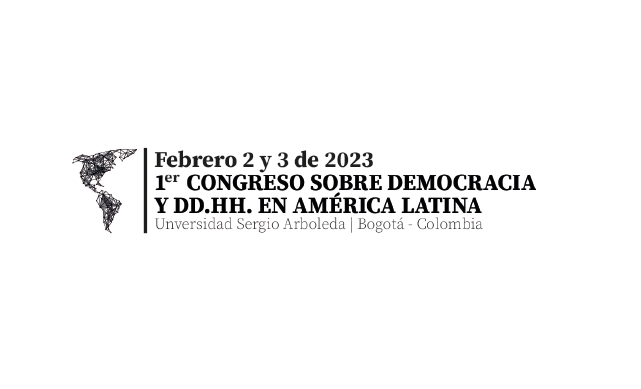 I Congreso sobre Democracia y Derechos Humanos en América Latina:Nuevos autoritarismos y amenazas a la democracia en América LatinaFormato de resúmenes de ponenciaSe espera el envío de un resumen de máximo 300 palabras con el nombre del participante (aclarar si es estudiante, investigador o profesor) y de la institución a la que pertenece, el comité en el que desea participar (Comité de Derechos Humanos, Comité de Libertades en América Latina y Comité de Nuevos Autoritarismos y Democracia) y el título de la ponencia. Nombre del participante Institución a la que perteneceComité en el que desea participar Título de la ponenciaResumen (máximo de 300 palabras) 